CURRICULUM VITAEPERSONAL DETAILSName	:	RATNA TODING RANTE, S.Psi
Place/Date of Birth	:  Abepura, April 3rd 1989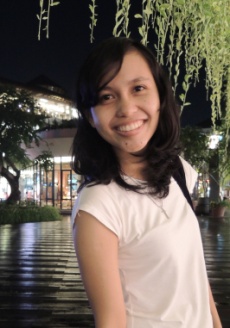 Gender	: 	FemaleMarital Status	:  Single Religion	:  ProtestantCurrent Address	:  Casa Prada, gg. Sandat, jl. Goa Gong		Bukit Jimbaran, Kuta Selatan, Badung		Bali 80361Citizenship	:  IndonesiaEDUCATIONEXPERIENCEScorer of Psychology Testing in Ujian Seleksi Masuk (USM) ITB, 2009SKILLSBased on educational backgroundOperating psychological assessment tools	: GoodMeasuring psychological testing		: GoodComputer skillMicrosoft office	: GoodLanguagesIndonesia		: NativeEnglish		: FairPOSITIONS OF RESPONSIBILITYA member of ceremonial division of “Psychology Road To Singapore”, at Psychology Department (2010)Chief of “Psycho AHA- Scientific Activities Program”, at Psychology Department (2009)Facilitator of “Pelatihan Presentasi Masa Pendampingan Mahasiswa Baru 2009”, at Psychology Department (2009)A member of ceremonial division of “Psycho AHA- Scientific Activities Program”, at Psychology Department (2008)Moderator of “Psycho AHA - Scientific Activities Program”, at Psychology Department (2008)Observer Staff of Persekutuan Mahasiswa Kristen (PMK), at Psychology Faculty (2008-2009)SEMINARIES AND COURSESEnglish Course at IALF (Indonesia Australia Language Foundation), Bali (2014)Participant of “Talkshow Gema Inspirasi Cipta Karya, Cinta Indonesia”, organized by Institut Teknologi Bandung (ITB), Bandung (2012)Participant of “Everlasting Green Seminar”, organized by Psychology Faculty, Maranatha University (2011)Computer Course (Ms. Office and Operating System Windows XP), organized by LPK Mega Komputer, Jayapura (2007)QUALIFICATIONSResponsibilityAble to work individually and in teamHaving desire to learnDetail and organizedGood interpersonal and communication skillYears AttendedYears AttendedName of School/ UniversityLocationMajorRemarkStartEndName of School/ UniversityLocationMajorRemark20072014Universitas PadjadjaranJatinangorPsychologyGPA: 3.09(scale 4.00) with 152 credits20042007SMA Negeri 1 JayapuraJayapuraIPA-20012004SMP Negeri 2 JayapuraJayapura--19952001SD Negeri KotarajaJayapura--